Royaume du Maroc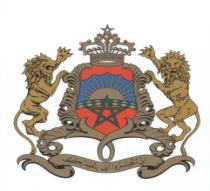 Ministère du Travail etde l’Insertion Professionnelle-------الصورةالمعلومات الشخصية للمترشح:(*) مهام: رئيس قسم - رئيس مصلحة- .                                                              :الشهادة والتكوين   :التكوين الإضافي     المؤهلات في ميدان الإعلاميات:   ................................................................................................................................................................................................................اللغات:..........................................................................................  : لغات أخرى: الخبرات المهنية  المناصب التي شغلها بالإدارة:  الوظائف التي تم شغلها:………………………………………………………………………………………………………………………………………………………………………………………………………………………………………………………………………………………………………………………………………………………………………………………………………………………………………………………………………………………………………………برنامج العمل و المنهجية التي يقترحها المترشحفي شأن تدبير و تطوير و الرفع من أداء مهامالوحدة الإدارية المعنيةبرنامج العمل: ........................................................................................................................................................................................................................................................................................................................................................................................................................................................................................................................................................................................................................................................................................................................................................................................................................................................................................................................................................................................................................................................................................................................................................................................................................................................................................................................................................................................................................................................................................المنهجية المقترحة لتدبير و تطوير و الرفع من أداء الوحدة الإدارية المعنية :....................................................................................................................................................................................................................................................................................................................................................................................................................................................................................................................................................................................................................................................................................................................................................................................................................................................................................................................................................................................................................................................................................................................................................................................................................................................................................................................................تصريح:أشهد على صحة المعلومات والواردة في هذا المطبوع.ملحوظة:يمكن مطالبتكم(ن) عند الاقتضاء بالإدلاء بوثائق تؤكد صحة البيانات المشار إليها أعلاه.حرر ب..................بتاريخ.........................التوقيع مع إثبات الاسم بالكامل: ................... الرأي و التقديرات:رأي الرئيس المباشر في الكفاءات المهنية للمترشح..................................................................................................................................................................................................................................................................................................................................................................................................................................................................................................................................................................................................................................................................................................................................................................................حرر ب.........................بتاريخالتوقيع:رأي مدير المترشح في كفاءاته المهنية..................................................................................................................................................................................................................................................................................................................................................................................................................................................................................................................................................................................................................................................................................................................................................................................حرر ب.........................بتاريخالتوقيع:رأي وتقديرات اللجنة.................................................................................................................................................................................................................................................................................................................................................................................................................................................................................................................................................................................................................................حرر ب.........................بتاريختوقيعات أعضاء اللجنة:5الاسم الشخصي:.................................................................................................................................Nom :                                                                                                 الاسم الشخصي:.................................................................................................................................Nom :                                                                                                 الاسم العائلي:..................................................................................................................................Prénom :                                                                         الاسم العائلي:..................................................................................................................................Prénom :                                                                         رقم التأجير:.........................................             رقم بطاقة التعريف الوطنية:..............................الهاتف الشخصي:.......................................          تاريخ الازدياد:..........................................عدد الأطفال:........................................              الحالة العائلية:.........................................                      تاريخ التوظيف:....................................................                    تاريخ التوظيف:....................................................                    الدرجة الحالية.:...........................................................تاريخ التعيين في الدرجة..............................................    الدرجة الحالية.:...........................................................تاريخ التعيين في الدرجة..............................................    مقر العمل الحالي.....................................................................................................................................     مقر العمل الحالي.....................................................................................................................................     المهام الحالية(*)..........................................................................................................................   المهام الحالية(*)..........................................................................................................................   تاريخ الحصول على الشهادةتاريخ الحصول على الشهادةالمدينةالمؤسسةالشهادة المحصل عليها والتخصصتاريخ الحصول على الشهادةالمدينة أو البلدالمؤسسة أو الهيئةالسنةالمدةموضوع التكوينعربيفرنسيإنجليزيمقروءةمكتوبةتكلمالفترةالفترةالفترةالفترةالفترةالفترةالمنصب/الوظيفةقسم/مصلحةالمديريةإلىمنالمنصب/الوظيفةقسم/مصلحةالمديريةإلىمن